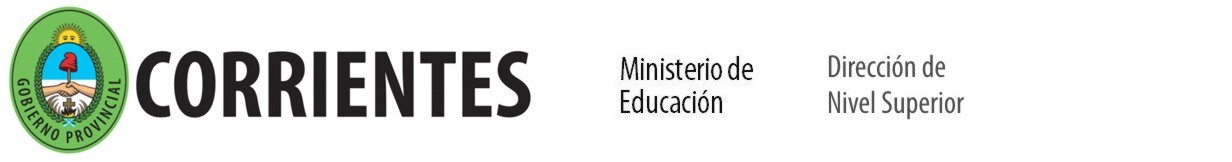 Instituto Superior de Formación Docente de SAUCE  BARTOLOME MITRE 564SAUCE  (CTES)                                                				E-mail:isfdsauce@gmail.com PADRON ORDINARIO 2020PROFESORADO DE EDUCACIÓN SECUNDARIA EN LENGUA Y LITERATURAFecha y hora de exposición: 10/03/2020    19:00 hs   ESPACIO CURRICULAR: LENGUA II- 5 HS ANUALESPACIO CURRICULAR: LITERATURA ARGENTINA I - 5 HS ANUALESPACIO CURRICULAR: TECNOLOGÍAS DE LA INFORMACIÓN Y LA COMUNICACIÓN – 3 HS ANUALInstituto Superior de Formación Docente de SAUCE  BARTOLOME MITRE 564SAUCE  (CTES)                                                				E-mail:isfdsauce@gmail.com PADRON ORDINARIO 2020PROFESORADO DE EDUCACIÓN SECUNDARIA EN LENGUA Y LITERATURAFecha y hora de exposición: 10/03/2020    19:00 hs   ESPACIO CURRICULAR: HISTORIA ARGENTINA Y LATINOAMERICANA – 3 HS SEGUNDO CUATRIMESTREESPACIO CURRICULAR: TALLER DE COMPRENSIÓN Y PRODUCCIÓN DE TEXTOS –  4 HS ANUALESPACIO CURRICULAR: LITERATURA ESPAÑOLA I –  4 HS ANUALInstituto Superior de Formación Docente de SAUCE  BARTOLOME MITRE 564SAUCE  (CTES)                                                				E-mail:isfdsauce@gmail.com PADRON ORDINARIO 2020PROFESORADO DE EDUCACIÓN SECUNDARIA EN LENGUA Y LITERATURAFecha y hora de exposición: 10/03/2020    19:00 hs   ESPACIO CURRICULAR: PSICOLOGÍA EDUCACIONAL – 5 HS PRIMER CUATRIMESTREESPACIO CURRICULAR: SUJETO DE LA EDUCACIÓN SECUNDARIA – 4 HS ANUALESPACIO CURRICULAR: PSICOSOCIOLINGUÍSTICA– 3HS ANUALInstituto Superior de Formación Docente de SAUCE  BARTOLOME MITRE 564SAUCE  (CTES)                                                				E-mail:isfdsauce@gmail.com PADRON ORDINARIO 2020PROFESORADO DE EDUCACIÓN SECUNDARIA EN LENGUA Y LITERATURAFecha y hora de exposición: 10/03/2020    19:00 hs   ESPACIO CURRICULAR: PRÁCTICA DOCENTE II –  7HS ANUALOrdenApellido y NombreDNIPUNTAJETITULO01SUAREZ, Sonia Beatriz21.918.84024,30SUPLETORIOOrdenApellido y NombreDNIPUNTAJETITULO01SUAREZ, Sonia Beatriz21.918.84024,30SUPLETORIO02VEGA, Gladis Noemí 16.566.00019,10SUPLETORIOOrdenApellido y NombreDNIPUNTAJETITULO01GAUNA, María Gladis16.565.95720,00DOCENTE 02QUIROZ, Susana Beatriz31.666.8119,45SUPLETORIO03Meza, Gabriela Haydee27.165.235-Desestimado. No reúne requisitos según Res. 5293OrdenApellido y NombreDNIPUNTAJETITULO01GUALTIERI, Rosa Pompeya12.820.86333,50DOCENTE02CHIRUSI, María Magdalena30.914.6265,30SUPLETORIOOrdenApellido y NombreDNIPUNTAJETITULO01ARRAZATE, Anabella Itatí22.671.95024,15DOCENTE02ZENA, Daiana Cristabel37.429.89314,25SUPLETORIOOrdenApellido y NombreDNIPUNTAJETITULO01FERNANDEZ, Cielo32.338.51124,,45SUPLETORIO02SUAREZ, Sonia Beatriz21.918.84024,30SUPLETORIO03VEGA, Gladis Noemí 16.566.00019,10SUPLETORIOOrdenApellido y NombreDNIPUNTAJETITULO01NUÑEZ, Paula Ramona22.671.98420,55HABILITANTE02PAREDES, Fátima Irene37.890.8054,75SUPLETORIOOrdenApellido y NombreDNIPUNTAJETITULO01BOGADO, Matias Noel26.974.50442,55DOCENTE02PAREDES, Fátima Irene37.890.8054,75SUPLETORIOOrdenApellido y NombreDNIPUNTAJETITULO01ARRAZATE, Anabella Itatí22.671.95024,15DOCENTE02FERNANDEZ, Cielo32.338.51124,,45SUPLETORIO03VEGA, Gladis Noemí 16.566.00019,10SUPLETORIOOrdenApellido y NombreDNIPUNTAJETITULO01BOGADO, Matias Noel26.974.50443,05DOCENTE02MOREL, Maximiliano Alberto37.753.57217,05DOCENTE 